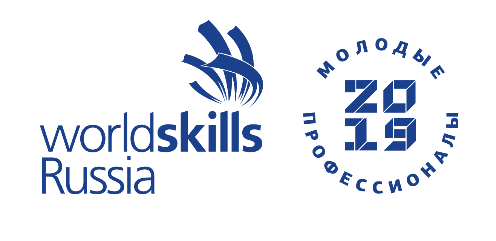 Список участниковVI Регионального чемпионата«Молодые профессионалы» (WorldSkills Russia) Мурманской области 14-20 февраля 2021 № п/пФ.И.О. участникаНаименование организацииКомпетенция «Аддитивное производство»Компетенция «Аддитивное производство»Компетенция «Аддитивное производство»Чернышкова Елизавета ДмитриевнаГАПОУ МО "Мурманский индустриальный колледж"Герасимова Дарья  АлександровнаГАПОУ МО "Мурманский индустриальный колледж"Семенов Максим ОлеговичГАПОУ МО "Мурманский индустриальный колледж"Мустонен Алексей АндреевичГАПОУ МО "Мурманский индустриальный колледж"Загинайло Дарья  АлександровнаГАПОУ МО "Мурманский индустриальный колледж"Компетенция «Банковское дело»Компетенция «Банковское дело»Компетенция «Банковское дело»Смоличев Максим АндреевичГАПОУ МО «Мурманский технологический колледж сервиса»Хитайлов Илья РомановичГАПОУ МО «Мурманский технологический колледж сервиса»Спицына Александра ЮрьевнаГАПОУ МО «Мурманский технологический колледж сервиса»Черкасов Иван АлександровичГАПОУ МО "Мурманский колледж экономики и информационных технологий"Бразовская Яна ГеннадьевнаГАПОУ МО "Мурманский колледж экономики и информационных технологий"Богаткевич Вероника ЧеславовнаГАПОУ МО "Мурманский колледж экономики и информационных технологий"Компетенция «Дошкольное воспитание»Компетенция «Дошкольное воспитание»Компетенция «Дошкольное воспитание»Рябцева Яна ДенисовнаГАПОУ МО "Мурманский педагогический колледж"Пархоменко  Мария ВитальевнаГАПОУ МО "Мурманский педагогический колледж"Осипенко Татьяна АлександровнаГАПОУ МО "Мурманский педагогический колледж"Трошахова  Виктория  АлексеевнаГАПОУ МО "Печенгский политехнический техникум"Жаворонкова Злата ДмитриевнаГАПОУ МО "Печенгский политехнический техникум"Хапугина Ксения НиколаевнаГАПОУ МО "Печенгский политехнический техникум"Компетенция «Инженерный дизайн CAD (САПР)»Компетенция «Инженерный дизайн CAD (САПР)»Компетенция «Инженерный дизайн CAD (САПР)»Анпилов Василий ИвановичГАПОУ МО "Мурманский индустриальный колледж"Кондратьев Андрей АлександровичГАПОУ МО "Мурманский индустриальный колледж"Вакуров Дмитрий АнтоновичГАПОУ МО "Мурманский индустриальный колледж"Шарин  Артем ОлеговичГАПОУ МО "Мурманский индустриальный колледж"Ноженков Евгений ЮрьевичГАПОУ МО "Мурманский индустриальный колледж"Компетенция «Командная работа на производстве»Компетенция «Командная работа на производстве»Компетенция «Командная работа на производстве»Исаев Вячеслав СергеевичГАПОУ МО "Мурманский индустриальный колледж"Кашевич Евгений СергеевичГАПОУ МО "Мурманский индустриальный колледж"Горбунов Леонид АндреевичГАПОУ МО "Мурманский индустриальный колледж"Кравцов Денис АндреевичГАПОУ МО "Мурманский индустриальный колледж"Стуков Александр АлексеевичГАПОУ МО "Мурманский индустриальный колледж"Каршин Глеб ДмитриевичГАПОУ МО "Мурманский индустриальный колледж"Тюнин Виктор АндреевичГАПОУ МО "Мурманский индустриальный колледж"Абрамов Никита АндреевичГАПОУ МО "Мурманский индустриальный колледж"Драгунов Евгений ВикторовичГАПОУ МО "Мурманский индустриальный колледж"Бурков Сергей АндреевичГАПОУ МО "Мурманский индустриальный колледж"Ершов Александр ЕвгеньевичГАПОУ МО "Мурманский индустриальный колледж"Бобко Алексей АндреевичГАПОУ МО "Мурманский индустриальный колледж"Феденко Марат АндреевичГАПОУ МО "Мурманский индустриальный колледж"Семенов Лев НиколаевичГАПОУ МО "Мурманский индустриальный колледж"Лихачев Григорий АлексеевичГАПОУ МО "Мурманский индустриальный колледж"Компетенция «Малярные и декоративные работы»Компетенция «Малярные и декоративные работы»Компетенция «Малярные и декоративные работы»Попова Алина ДмитриевнаГАПОУ МО "Мурманский строительный колледж имени Н.Е. Момота"Белослудцева Александра АлександровнаГАПОУ МО "Мурманский строительный колледж имени Н.Е. Момота"Синцова Анастасия АндреевнаГАПОУ МО «Мурманский технологический колледж сервиса»Гусева Екатерина АндреевнаГАПОУ МО «Мурманский технологический колледж сервиса»Стужук Марта ВладиславовнаГАПОУ МО «Мончегорский политехнический колледж»Перибейнос  Надежда  ТимофеевнаГАПОУ МО «Мончегорский политехнический колледж»Мацейко Роман АлександровичГАПОУ МО «Апатитский политехнический колледж имени Голованова Георгия Александровича»Емельянов Никанор СергеевичГАПОУ МО «Апатитский политехнический колледж имени Голованова Георгия Александровича»Компетенция «Медицинский и социальный уход»Компетенция «Медицинский и социальный уход»Компетенция «Медицинский и социальный уход»Демьянова Кристина НиколаевнаГАПОУ МО "Мурманский медицинский колледж"Бархатова Елизавета ОлеговнаГАПОУ МО "Мурманский медицинский колледж"Шальчинова Светлана СергеевнаГАПОУ МО "Мурманский медицинский колледж"Телегина  Татьяна АндреевнаГАПОУ МО "Кольский медицинский колледж" Скатова  Алина АлексеевнаГАПОУ МО "Кольский медицинский колледж"Алексеева  Элита  МаксимовнаГАПОУ МО "Кольский медицинский колледж"Компетенция «Медицинский и социальный уход» - вне конкурсаКомпетенция «Медицинский и социальный уход» - вне конкурсаКомпетенция «Медицинский и социальный уход» - вне конкурсаКочмар Анастасия РомановнаГАПОУ МО "Мурманский медицинский колледж"Желтова Виктория СергеевнаГАПОУ МО "Мурманский медицинский колледж"Компетенция « Облицовка плиткой»Компетенция « Облицовка плиткой»Компетенция « Облицовка плиткой»Голубев  Егор ЕвгеньевичГАПОУ МО "Мурманский строительный колледж имени Н.Е. Момота"Малышев Максим ДенисовичГАПОУ МО "Мурманский строительный колледж имени Н.Е. Момота"Миною Денис МихайловичГАПОУ МО "Мурманский строительный колледж имени Н.Е. Момота"Сальников  Никита НиколаевичГАПОУ МО "Мончегорский политехнический колледж"Куклин Арсений  ДмитриевичГАПОУ МО "Мончегорский политехнический колледж"Батищев Павел ЕвгеньевичГАПОУ МО "Мончегорский политехнический колледж"Компетенция «Обработка листового металла»Компетенция «Обработка листового металла»Компетенция «Обработка листового металла»Мельник Игорь ВладимировичГАПОУ МО "Мурманский индустриальный колледж"Проценко Алексей ТимофеевичГАПОУ МО "Мурманский индустриальный колледж"Поликаркин Богдан ЭльдаровичГАПОУ МО "Мурманский индустриальный колледж"Кузьмин Сергей ВасильевичГАПОУ МО "Мурманский индустриальный колледж"Евдокимов Михаил АлександровичГАПОУ МО "Мурманский индустриальный колледж"Компетенция «Охрана труда»Компетенция «Охрана труда»Компетенция «Охрана труда»Пилипчук Андрей ЕвгеньевичГАПОУ МО "Мурманский индустриальный колледж"Мальцев Никита ВикторовичГАПОУ МО "Мурманский индустриальный колледж"Гузь Ярослав ВладимировичГАПОУ МО "Мурманский индустриальный колледж"Газизов Ярослав   ВладиславовичГАПОУ МО "Печенгский политехнический техникум"Горбовский Владислав ДмитриевичГАПОУ МО "Печенгский политехнический техникум"Закутаева  Кира СергеевнаГАПОУ МО "Печенгский политехнический техникум"Компетенция «Парикмахерское искусство»Компетенция «Парикмахерское искусство»Компетенция «Парикмахерское искусство»Атабаева        Маргарита         ЛеонидовнаГАПОУ МО "Мурманский технологический колледж сервиса"Степчина        
 Анастасия        
 СергеевнаГАПОУ МО "Мурманский технологический колледж сервиса"Самбор        
 Софья        
 АнатольевнаГАПОУ МО "Мурманский технологический колледж сервиса"Митрофанова        
 Виктория        
 СергеевнаГАПОУ МО "Апатитский политехнический колледж имени Голованова Георгия Александровича"Давыдова        
 Ксения         
 ДенисовнаГАПОУ МО "Апатитский политехнический колледж имени Голованова Георгия Александровича"Громова        
 Карина       
 КонстантиновнаГАПОУ МО "Апатитский политехнический колледж имени Голованова Георгия Александровича"Компетенция «Поварское дело»Компетенция «Поварское дело»Компетенция «Поварское дело»Додонов Григорий СергеевичГАПОУ МО «Апатитский политехнический колледж имени Голованова Г.А.»Циколия Александра ТариэловнаГАПОУ МО "Мурманский индустриальный колледж "Бурганова Ирина ВикторовнаГАПОУ МО «Мурманский колледж экономики и информационных технологий»Маткаримов Зиёйиддин УлугбековичГАПОУ МО "Мурманский строительный колледж имени Н.Е. Момота"Неженец Александр НиколаевичГАПОУ МО "Печенгский политехнический техникум"Шурбак Анна НиколаевнаГАПОУ МО «Кандалакшский индустриальный колледж»Монш Инна ЮрьевнаГАПОУ "Кольский транспортный колледж"Чулкова Милослава АлександровнаГАПОУ МО "Оленегорский горнопромышленный колледж"Назариков Даниил СергеевичГАПОУ МО "Мончегорский политехнический колледж"Компетенция «Предпринимательство»Компетенция «Предпринимательство»Компетенция «Предпринимательство»Гайнетдинова Елизавета АндреевнаГАПОУ МО "Мурманский строительный колледж имени Н.Е. Момота"Диденко Ирина ВитальевнаГАПОУ МО "Мурманский строительный колледж имени Н.Е. Момота"Токсарова Елена ВладимировнаГАПОУ МО «Мурманский технологический колледж сервиса»Котлярова Антонина ДмитриевнаГАПОУ МО «Мурманский технологический колледж сервиса»Кононова Алиса АлександровнаГАПОУ МО "Мурманский колледж экономики и информационных технологий"Волова Вероника НиколаевнаГАПОУ МО "Мурманский колледж экономики и информационных технологий"Добромыслов Иван ДмитриевичГАПОУ МО "Мурманский индустриальный колледж"Касьянов Леонид ЕвгеньевичГАПОУ МО "Мурманский индустриальный колледж"Компетенция «Преподавание в младших классах»Компетенция «Преподавание в младших классах»Компетенция «Преподавание в младших классах»Агаева Сабрина ТалятовнаГАПОУ МО "Мурманский педагогический колледж"Гриднева  Екатерина РомановнаГАПОУ МО "Мурманский педагогический колледж"Калинина Ирина СергеевнаГАПОУ МО "Мурманский педагогический колледж"Бродникова Ольга СергеевнаГАПОУ МО "Мурманский педагогический колледж"Мухаметова  Валерия РуслановнаГАПОУ МО "Мурманский педагогический колледж"Компетенция «Программные решения для бизнеса»Компетенция «Программные решения для бизнеса»Компетенция «Программные решения для бизнеса»Андросик Вероника АндреевнаГАПОУ МО "Мурманский колледж экономики и информационных технологий"Бупебаев Кайдар МуратовичГАПОУ МО "Мурманский колледж экономики и информационных технологий"Иванов Виктор АлександровичГАПОУ МО "Мурманский колледж экономики и информационных технологий"Храмцов Арсений ДмитриевичГАПОУ МО "Мурманский колледж экономики и информационных технологий"Лодде Марина АлексеевнаГАПОУ МО "Мурманский колледж экономики и информационных технологий"Родионов Артем СергеевичГАПОУ МО "Мурманский колледж экономики и информационных технологий"Компетенция «Ремонт и обслуживание легковых автомобилей»Компетенция «Ремонт и обслуживание легковых автомобилей»Компетенция «Ремонт и обслуживание легковых автомобилей»Игумнов Кирилл КонстантиновичГАПОУ МО «Кольский транспортный колледж»Изосимов Вадим НиколаевичГАПОУ МО «Апатитский политехнический колледж имени Голованова Георгия Александровича»Кириловский Дмитрий ВалерьевичГАПОУ МО "Мурманский строительный колледж имени Н.Е. Момота"Богданов Даниил ДмитриевичГАПОУ МО "Мурманский индустриальный колледж"Смагин Александр СергеевичГАПОУ МО "Печенгский политехнический техникум"Самойлов Арсентий АндреевичГАПОУ МО
 «Ковдорский политехнический колледж»Головлев Кирилл ПетровичГАПОУ МО"Оленегорский горнопромышленный колледж"Компетенция «Сварочные технологии»Компетенция «Сварочные технологии»Компетенция «Сварочные технологии»Злобин Артём АлексеевичГАПОУ МО "Кандалакшский индустриальный колледж"Петриленков Дмитрий ИгоревичГАПОУ МО"Оленегорский горнопромышленный колледж"Паливода Ангелина ОлеговнаГАПОУ МО «Апатитский политехнический колледж имени Голованова Георгия Александровича»Чаркин Валерий ИгоревичГАПОУ МО "Полярнозоринский энергетический колледж"Кочуев  Александр  КонстантиновичГАПОУ МО "Мурманский строительный колледж имени Н.Е. Момота"Богдановский Алексей СергеевичГАПОУ МО "Мурманский индустриальный Колледж" Гагин  Даниил ДмитриевичГАПОУ МО "Мончегорский политехнический колледж."Дё Юрий ОлеговичГАПОУ МО "Печенгский политехнический техникум"Компетенция «Сервис на воздушном транспорте»Компетенция «Сервис на воздушном транспорте»Компетенция «Сервис на воздушном транспорте»Горчаков Артемий МихайловичПАО "Аэропорт Мурманск"Костыгин Кирилл АлексеевичПАО "Аэропорт Мурманск"Осокина Диана ДмитриевнаПАО "Аэропорт Мурманск"Панкова Анна ВадимовнаПАО "Аэропорт Мурманск"Кузьмина Александра ВладимировнаПАО "Аэропорт Мурманск"Пересыпайло Оксана ЕвгеньевнаПАО "Аэропорт Мурманск"Зайцева Анна РомановнаПАО "Аэропорт Мурманск"Романова Анна ВитальевнаПАО "Аэропорт Мурманск"Чалова Ольга АлексеевнаПАО "Аэропорт Мурманск"Рудакова Юлия Сергеевна ПАО "Аэропорт Мурманск"ЕронинаКарина ЕвгеньевнаПАО "Аэропорт Мурманск"Аммосова Валерия ВладимировнаПАО "Аэропорт Мурманск"Лихуша Инна КонстантиновнаПАО "Аэропорт Мурманск"Педаев Андрей НиколаевичПАО "Аэропорт Мурманск"Щепелин Иван ЛеонидовичПАО "Аэропорт Мурманск"Компетенция «Сетевое и системное администрирование»Компетенция «Сетевое и системное администрирование»Компетенция «Сетевое и системное администрирование»Сорокин Павел ОлеговичГАПОУ МО "Мурманский колледж экономики и информационных технологий"Мацокин Максим ИгоревичГАПОУ МО "Мурманский колледж экономики и информационных технологий"Зуев Роман КонстантиновичГАПОУ МО "Мурманский колледж экономики и информационных технологий"Кононов Артём ВячеславовичГАПОУ МО «Кандалакшский индустриальный колледж»Абулгатин Артур РуслановичГАПОУ МО «Кандалакшский индустриальный колледж»Семёнов Владислав ВладимировичГАПОУ МО «Кандалакшский индустриальный колледж»Компетенция «Столярное дело»Компетенция «Столярное дело»Компетенция «Столярное дело» Фотченков  Владимир  ВладимировичГАПОУ МО "Мурманский строительный колледж имени Н.Е. Момота"Клименко Валерий ВасильевичГАПОУ МО "Мурманский строительный колледж имени Н.Е. Момота"Морарь  Павел НиколаевичГАПОУ МО "Мурманский строительный колледж имени Н.Е. Момота"Горбачёв  Игорь  МихайловичГАПОУ МО "Мурманский строительный колледж имени Н.Е. Момота"Сметанкин Илья ВячеславовичГАПОУ МО "Мурманский строительный колледж имени Н.Е. Момота"Компетенция «Токарные работы на станках с ЧПУ»Компетенция «Токарные работы на станках с ЧПУ»Компетенция «Токарные работы на станках с ЧПУ»Аргунов Егор ВалерьевичГАПОУ МО "Мурманский индустриальный колледж"Попов Никита ВячеславовичГАПОУ МО "Мурманский индустриальный колледж"Афанасьев Алексей АндреевичГАПОУ МО "Мурманский индустриальный колледж"Гуржиенко Ольга ВитальевнаГАПОУ МО "Мурманский индустриальный колледж"Губайдуллин Руслан АльбертовичГАПОУ МО "Мурманский индустриальный колледж"Компетенция «Туризм»Компетенция «Туризм»Компетенция «Туризм»Учаева Карина ВладимировнаГАПОУ МО "Мурманский технологический колледж сервиса"Нарубина Анна АлександровнаГАПОУ МО "Мурманский технологический колледж сервиса"Афоничева        Варвара ВладимировнаГАПОУ МО "Мурманский педагогический колледж"Цветкова Юлия СергеевнаГАПОУ МО "Мурманский педагогический колледж"Моругина  Ксения         
КонстантиновнаГАПОУ МО "Апатитский политехнический колледж имени Голованова Георгия Александровича"Липаева Алла ИгоревнаГАПОУ МО "Апатитский политехнический колледж имени Голованова Георгия Александровича"Ларина Кристина        
БорисовнаГАПОУ МО «Мончегорский политехнический колледж» Богославская  Анастасия ЮрьевнаГАПОУ МО «Мончегорский политехнический колледж» Журба Валерия        
Александровна“Северный национальный колледж” (филиал ГАПОУ МО “Оленегорский горнопромышленный колледж”)Стрелкова Виктория        Вадимовна“Северный национальный колледж” (филиал ГАПОУ МО “Оленегорский горнопромышленный колледж”)Компетенция «Управление локомотивом»Компетенция «Управление локомотивом»Компетенция «Управление локомотивом»Гордиенко Николай МаксимовичГАПОУ МО "Кандалакшский индустриальный колледж"Королёв Иван ИвановичГАПОУ МО "Кандалакшский индустриальный колледж"Ермолов Елисей ВладимировичГАПОУ МО "Кандалакшский индустриальный колледж"Павлов Дмитрий ИгоревичГАПОУ МО "Кандалакшский индустриальный колледж"Семёнов Даниил ВладимировичГАПОУ МО "Кандалакшский индустриальный колледж"Компетенция «Физическая культура, спорт и фитнес»Компетенция «Физическая культура, спорт и фитнес»Компетенция «Физическая культура, спорт и фитнес»Катканов  Михаил  ВадимовичГАПОУ МО "Северный колледж физической культуры и спорта"Седов  Михаил  Алексеевич ГАПОУ МО "Северный колледж физической культуры и спорта"Медведева  Надежда  Владимировна ГАПОУ МО "Северный колледж физической культуры и спорта"Галухин Владимир Сергеевич ГАПОУ МО "Северный колледж физической культуры и спорта"Курмаева Майя СергеевнаГАПОУ МО "Северный колледж физической культуры и спорта"Коверина  Елизавета  АлександровнаГАПОУ МО "Северный колледж физической культуры и спорта"Киселева  Олеся  ДмитриевнаГАПОУ МО "Северный колледж физической культуры и спорта"Вербицкая  Анна  Васильевна ГАПОУ МО "Северный колледж физической культуры и спорта"Макарова  Софья  Анатольевна ГАПОУ МО "Северный колледж физической культуры и спорта"Ульянова Екатерина НиколаевнаГАПОУ МО "Северный колледж физической культуры и спорта"Компетенция «Фрезерные работы на станках с ЧПУ»Компетенция «Фрезерные работы на станках с ЧПУ»Компетенция «Фрезерные работы на станках с ЧПУ»Тищенко Никита ОлеговичГАПОУ МО "Мурманский индустриальный колледж"Девяткин Никита ВикторовичГАПОУ МО "Мурманский индустриальный колледж"Бойцов Никита АлександровичГАПОУ МО "Мурманский индустриальный колледж"Васенин Эдуард ДмитриевичГАПОУ МО "Мурманский индустриальный колледж"Большакова Анна СергеевнаГАПОУ МО "Мурманский индустриальный колледж"Компетенция «Эксплуатация и обслуживание многоквартирного дома»Компетенция «Эксплуатация и обслуживание многоквартирного дома»Компетенция «Эксплуатация и обслуживание многоквартирного дома»Адайбаев Ринат АмантаевичГАПОУ МО "Мурманский строительный колледж имени Н.Е. Момота"Галаев Дмитрий ВладимировичГАПОУ МО "Мурманский строительный колледж имени Н.Е. Момота"Мазуров Антон ВладимировичГАПОУ МО "Мурманский строительный колледж имени Н.Е. Момота"Белошицкий  Егор  АлександровичГАПОУ МО "Мурманский строительный колледж имени Н.Е. Момота"Светкин  Феликс  ГеннадьевичГАПОУ МО "Мурманский строительный колледж имени Н.Е. Момота"Иванов Дмитрий АлександровичГАПОУ МО "Мурманский строительный колледж имени Н.Е. Момота"Чичерин Семён ИгоревичГАПОУ МО "Мурманский строительный колледж имени Н.Е. Момота"Компетенция « Электромонтаж»Компетенция « Электромонтаж»Компетенция « Электромонтаж»Бабкин Виталий  ВикторовичГАПОУ МО «Апатитский политехнический колледж имени Голованова Георгия Александровича»Иванов Николай МихайловичГАПОУ МО "Кандалакшский индустриальный колледж"Герцовский Олег ГригорьевичГАПОУ МО "Мурманский индустриальный колледж"Алябьев Никита АндреевичГАПОУ МО "Мурманский строительный колледж имени Н.Е. Момота"Казарин Даниил АлексеевичГАПОУ МО "Полярнозоринский энергетический колледж"Пестриков Артем АлександровичГАПОУ МО "Оленегорский горно-промышленный колледж"Козлюк Павел РомановичГАПОУ МО "Мончегорский политехнический колледж"Компетенция «Эстетическая косметология»Компетенция «Эстетическая косметология»Компетенция «Эстетическая косметология»Бедоева         Мария        ВасильевнаГАПОУ МО "Мурманский технологический колледж сервиса"Дроздова         Любовь         АнатольевнаГАПОУ МО "Мурманский технологический колледж сервиса"Дроздович         Ксения         РомановнаГАПОУ МО "Мурманский технологический колледж сервиса"Меньшикова        Лидия         Александровна ГАПОУ МО "Мурманский технологический колледж сервиса"Михальченко         Маргарита         АндреевнаГАПОУ МО "Мурманский технологический колледж сервиса"Компетенция «Саамское рукоделие»Компетенция «Саамское рукоделие»Компетенция «Саамское рукоделие»Бобренкова  Дарья  Витальевна «Северный национальный колледж» (филиал ГАПОУ МО "Оленегорский горнопромышленный колледж") Калинникова  Елизавета Олеговна«Северный национальный колледж» (филиал ГАПОУ МО "Оленегорский горнопромышленный колледж") Савлук Екатерина Владимировна«Северный национальный колледж» (филиал ГАПОУ МО "Оленегорский горнопромышленный колледж") Верещака  Амина  Викторовна «Северный национальный колледж» (филиал ГАПОУ МО "Оленегорский горнопромышленный колледж") Юрьева  Валерия  Вадимовна «Северный национальный колледж» (филиал ГАПОУ МО "Оленегорский горнопромышленный колледж") Компетенция «Дошкольное воспитание» -  ЮниорыКомпетенция «Дошкольное воспитание» -  ЮниорыКомпетенция «Дошкольное воспитание» -  ЮниорыМищук Алина ВасильевнаМБОУ г. Мурманска СОШ №42 им. Е.В. ШовскогоСмольянова Арина ВикторовнаМБОУ г. Мурманска СОШ № 20Чуваева Алиса ОлеговнаМБОУ г. Мурманска СОШ № 23Обрядина Софья  АлексеевнаМБОУ г. Мурманска «Гимназия № 8»Мутова Елизавета ЯковлевнаМБОУ г. Мурманска СОШ № 50Компетенция «Инженерный дизайн CAD» -  Юниоры  12+ Компетенция «Инженерный дизайн CAD» -  Юниоры  12+ Компетенция «Инженерный дизайн CAD» -  Юниоры  12+ Васильев Илья АлександровичДетский технопарк Кванториум-51Мельников Владислав ВасильевичКОРУНДСолопов Максим ВладимировичМБОУ г. Мурманска "Гимназия №7"Махиборода Степан АндреевичМБОУ СОШ №31Бардин Петр АлександровичНВМУ МурманскКомпетенция «Инженерный дизайн CAD» - Юниоры  14+Компетенция «Инженерный дизайн CAD» - Юниоры  14+Компетенция «Инженерный дизайн CAD» - Юниоры  14+Шевченко Алексей ВалерьевичНВМУ МурманскЦарёва Анастасия ЕвгеньевнаДетский технопарк Кванториум-51Гирфанов Даниил ИслямовичГАУДО МО "МОЦДО "Лапландия"Чуркин Семен АнатольевичМБОУ СОШ №43Сенчукова Ирина АнатольевнаМБОУ СОШ №58Компетенция «Медицинский и социальный уход» -  ЮниорыКомпетенция «Медицинский и социальный уход» -  ЮниорыКомпетенция «Медицинский и социальный уход» -  ЮниорыФедулина Анастасия РомановнаМуниципальное бюджетное общеобразовательное учреждение г. Мурманска "Средняя общеобразовательная школа № 5"Габдулхакова Диана ИльшатовнаМуниципальное бюджетное общеобразовательное учреждение г. Мурманска гимназия № 3Соколова Анастасия ЕвгеньевнаМуниципальное бюджетное общеобразовательное учреждение г. Мурманска "Мурманский международный лицей"Нуриева Роксана Элмаддин кызыМуниципальное бюджетное общеобразовательное учреждение г. Апатиты "Основная общеобразовательная школа № 3" Уткина Алина ВалерьевнаМуниципальное бюджетное общеобразовательное учреждение г. Апатиты «Средняя общеобразовательная школа № 10»Косиков Никита Иванович Муниципальное бюджетное общеобразовательное учреждение г. Апатиты "Средняя общеобразовательная школа № 14"Компетенция «  Мобильная робототехника » -  Юниоры 12-14Компетенция «  Мобильная робототехника » -  Юниоры 12-14Компетенция «  Мобильная робототехника » -  Юниоры 12-14Семенюта Иван ДмитриевичГосударственное автономное учреждение дополнительного образования Мурманской области «Мурманский областной центр дополнительного образования «Лапландия»Слядников Демид АлексеевичГосударственное автономное учреждение дополнительного образования Мурманской области «Мурманский областной центр дополнительного образования «Лапландия»Федулеева Полина АлександровнаГосударственное автономное учреждение дополнительного образования Мурманской области «Мурманский областной центр дополнительного образования «Лапландия»Долотин Иван СергеевичГосударственное автономное учреждение дополнительного образования Мурманской области «Мурманский областной центр дополнительного образования «Лапландия»Лембрик Никита АнтоновичМуниципальное бюджетное общеобразовательное учреждение г. Мурманска "Мурманский политехнический лицей"Замуруев Артем ВладимировичМуниципальное бюджетное общеобразовательное учреждение г. Мурманска "Мурманский политехнический лицей"Видешев Кирилл ВладимировичМуниципальное бюджетное общеобразовательное учреждение г. Мурманска "Мурманский политехнический лицей"Швагирев  Кирилл АлексеевичМуниципальное бюджетное общеобразовательное учреждение г. Мурманска "Мурманский политехнический лицей"Виноградов Игорь АнтоновичМуниципальное бюджетное учреждение дополнительного образования "Дом детского творчества "Дриада"Етоева София АлексеевнаМуниципальное бюджетное учреждение дополнительного образования "Дом детского творчества "Дриада"Комиссаров Артем АлександровичМуниципальное бюджетное учреждение дополнительного образования "Дом детского творчества "Дриада"Богданова Мария ИвановнаМуниципальное бюджетное учреждение дополнительного образования "Дом детского творчества "Дриада"Шеин Роман АлексеевичМуниципальное бюджетное 
образовательное учреждение города 
Мурманска "Гимназия № 10"Логинов Федор РомановичМуниципальное бюджетное 
образовательное учреждение города 
Мурманска "Гимназия № 10"Фудин Георгий ВячеславовичМуниципальное бюджетное 
образовательное учреждение города 
Мурманска "Гимназия № 10"Шемшур Максим Викторович"Муниципальное бюджетное 
образовательное учреждение города 
Мурманска "Гимназия № 10"Компетенция «Парикмахерское искусство» -  ЮниорыКомпетенция «Парикмахерское искусство» -  ЮниорыКомпетенция «Парикмахерское искусство» -  ЮниорыНестерова Анастасия      
ДмитриевнаМуниципальное бюджетное учреждение дополнительного образования г. Мурманска Центр профессиональной ориентации "ПрофСтарт"Парная Надежда        
ИгоревнаМуниципальное бюджетное учреждение дополнительного образования г. Мурманска Центр профессиональной ориентации "ПрофСтарт"Рочева Екатерина        
АндреевнаМуниципальное бюджетное учреждение дополнительного образования г. Мурманска Центр профессиональной ориентации "ПрофСтарт"Кузнецова Иллона        
ИльиничнаМуниципальное бюджетное учреждение дополнительного образования г. Мурманска Центр профессиональной ориентации "ПрофСтарт"Пьянкова Елизавета       
АндреевнаМуниципальное бюджетное учреждение дополнительного образования г. Мурманска Центр профессиональной ориентации "ПрофСтарт"Компетенция «Преподавание в младших классах» -  ЮниорыКомпетенция «Преподавание в младших классах» -  ЮниорыКомпетенция «Преподавание в младших классах» -  ЮниорыБелоусова Анастасия СергеевнаМуниципальное бюджетное образовательное учреждение г. Мурманска "Средняя общеобразовательная школа №38"Мисса Ксения ИгоревнаМуниципальное бюджетное образовательное учреждение г. Мурманска "Средняя общеобразовательная школа №20"Верещагина Алина СергеевнаМуниципальное бюджетное образовательное учреждение г. Мурманска "Средняя общеобразовательная школа №42 им. Е.В. Шовского"Полищук Арина ВладимировнаМуниципальное бюджетное образовательное учреждение г. Мурманска "Средняя общеобразовательная школа №27"Никитина Елизавета АлександровнаМуниципальное бюджетное образовательное учреждение г. Мурманска "Гимназия №8"Фоника Анастасия СергеевнаМуниципальное бюджетное образовательное учреждение г. Мурманска "Средняя общеобразовательная школа №23"Компетенция «Сварочные технологии» -  ЮниорыКомпетенция «Сварочные технологии» -  ЮниорыКомпетенция «Сварочные технологии» -  ЮниорыКарпов
Евгений ВикторовичГАПОУ МО "Мурманский индустриальный колледж"Гостевских
Сергей АлександровичГАПОУ МО "Мурманский индустриальный колледж"Ларионов
Александр АлександровичГАПОУ МО "Мурманский индустриальный колледж"Осенин Илья СергеевичГАПОУ МО "Мурманский индустриальный колледж"Брызгалов Александр СергеевичГАПОУ МО "Мурманский индустриальный колледж"Компетенция «Дошкольное воспитание » -  Навыки мудрыхКомпетенция «Дошкольное воспитание » -  Навыки мудрыхКомпетенция «Дошкольное воспитание » -  Навыки мудрыхНегребецкая Светлана НиколаевнаМуниципальное бюджетное дошкольное образовательное учреждение № 2 г. МурманскаШевашкевич Людмила АлексеевнаМуниципальное бюджетное дошкольное образовательное учреждение № 93 г. МурманскаКалмыкова Татьяна АлександровнаМуниципальное бюджетное дошкольное образовательное учреждение №  34   г. МурманскаЕфимова Людмила ВасильевнаМуниципальное бюджетное дошкольное образовательное учреждение № 73 г. МурманскаКарамнова Светлана АлександровнаМуниципальное бюджетное дошкольное образовательное учреждение № 130 г. МурманскаКомпетенция «Медицинский и социальный уход» -  Навыки мудрыхКомпетенция «Медицинский и социальный уход» -  Навыки мудрыхКомпетенция «Медицинский и социальный уход» -  Навыки мудрыхСкрябина Татьяна АлексеевнаГАПОУ МО "Кольский медицинский колледж"Дмитриева Наталья  ЮрьевнаГАПОУ МО "Кольский медицинский колледж"Максимова Лариса  НиколаевнаГАПОУ МО "Кольский медицинский колледж"Минина Елена АнатольевнаГАПОУ МО "Мурманский медицинский колледж"Игнатова Ирина ИвановнаГАПОУ МО "Мурманский медицинский колледж"Черношеина Людмила АлександровнаГАПОУ МО "Мурманский медицинский колледж"Компетенция «Поварское дело» -  Навыки мудрыхКомпетенция «Поварское дело» -  Навыки мудрыхКомпетенция «Поварское дело» -  Навыки мудрыхМишкинис Элеонора АлександровнаГАПОУ МО "Мурманский строительный колледж имени Н.Е. Момота"Пахомова Галина ЮрьевнаГАПОУ МО «Кандалакшский индустриальный колледж»Мировова Елена ЛеоновнаГАПОУ МО "Оленегорский горнопромышленный колледж"Фомичёва Ольга АнатольевнаИП Зернов В.Н. Гимназия №1 г.АпатитыЖарова Валентина НиколаевнаИП Зернов В.Н. СОШ №10 г.АпатитыКомпетенция «Преподавание в младших классах» - Навыки мудрыхКомпетенция «Преподавание в младших классах» - Навыки мудрыхКомпетенция «Преподавание в младших классах» - Навыки мудрыхТуваева Ольга АнатольевнаМуниципальное бюджетное образовательное учреждение г. Мурманска "Средняя общеобразовательная школа №42 им. Е.В. Шовского"Бальтер Валентина ВацлавовнаМуниципальное бюджетное образовательное учреждение г. Мурманска "Средняя общеобразовательная школа №20"Торжкова Людмила  АлександровнаГосударственное автономное профессиональное образовательное учреждение Мурманской области «Мурманский педагогический колледж»Новожилова Ирина ВладимировнаГАПОУ МО «Мурманский педагогический колледж»Егорова Ирина НиколаевнаМуниципальное бюджетное образовательное учреждение г. Мурманска "Средняя общеобразовательная школа №13"Компетенция «Ремонт и обслуживание легковых автомобилей» - Навыки мудрыхКомпетенция «Ремонт и обслуживание легковых автомобилей» - Навыки мудрыхКомпетенция «Ремонт и обслуживание легковых автомобилей» - Навыки мудрыхМарков Александр ВладимировичГАПОУ МО «Кольский транспортный колледж»Кравченко Владимир ВикторовичГАПОУ МО «Апатитский политехнический колледж имени Голованова Георгия Александровича»Андреев Алексей ДмитриевичГОБУЗ «Кольская ЦРБ»Маматов Александр ОлеговичГАПОУ МО «Мурманский строительный колледж имени Н.Е. Момота"Мифтахов Вадим ШеймардановичГАПОУ МО ГАПОУ МО "Ковдорский политехнический колледж"Компетенция «Физическая культура, спорт и фитнес» -  Навыки мудрыхКомпетенция «Физическая культура, спорт и фитнес» -  Навыки мудрыхКомпетенция «Физическая культура, спорт и фитнес» -  Навыки мудрыхВадюхина Светлана ЛеонидовнаГАПОУ МО "Северный колледж физической культуры и спорта"Попова Любовь ГеннадьевнаГАПОУ МО "Северный колледж физической культуры и спорта"Корнева Евгения ВладимировнаМуниципальное бюджетное общеобразовательное учреждение "Общеобразовательная школа №14" г.МончегорскКокарева Марина ВикторовнаГАПОУ МО "Мурманский индустриальный колледж"Дгебуадзе Ираклий ПрокопьевичГАПОУ МО "Северный колледж физической культуры и спорта"Компетенция «Электромонтаж» - Навыки мудрыхКомпетенция «Электромонтаж» - Навыки мудрыхКомпетенция «Электромонтаж» - Навыки мудрыхКозелецкий Виктор ВладимировичГАПОУ МО «Апатитский политехнический колледж имени Голованова Георгия Александровича»Радоставина Ирина ЕвгеньевнаГАПОУ МО "Мончегорский политехнический колледж"